News from Holy Martyrs of Japan – December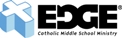  EDGE NIGHT!!!! Tell Your Friends!!! Our Parish invites our youth (grades 6-8) to join in on Mondays at 7:00pm to 8:30pm in the Parish Hall for Edge Night! Bring your friends! ALL ARE WELCOME!November 21 – EDGE SurvivorNovember 28 – For the Love of GodDecember 5 – With the Eyes of Christ – A Night on Self ImageDecember 12 – A Door to My Heart – Visiting the SickDecember 19 – Christmas Social – BowlingPARISH ADVENT RECONCILIATION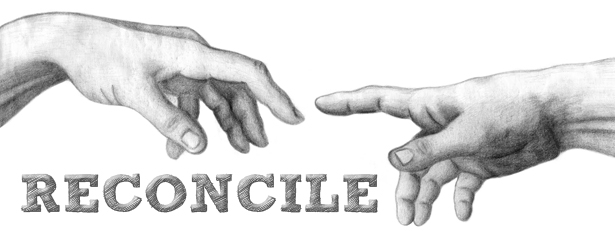       “Create in me a clean heart, O God and put a new and right spirit within me.” Psalm 51:10Monday December 5, 2016 at 7:30pm for our Portuguese Community, Confessions will be heard this day in Portuguese.We will be celebrating the Sacrament of Reconciliation on Thursday December 15, 2016 at 7:00pm.  Multilingual priests will be made available to hear confessions in various languages. Come prepare your heart and make there room for the coming of our Saviour.ARCHDIOCESE DAY OF CONFESSION The Archdiocese of Toronto has announced the days of confession. Confessions can be heard throughout the churches of the Diocese of Toronto. Times may vary. Holy Martyrs will be offering confession on Friday December 16, 2016 between 12-2:00pm and 5-7pm._____________________________________________________________________________________		Advent/Christmas Church Events 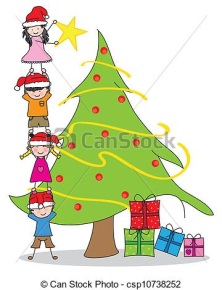                    December 17, 2016 6:30pm-Tree Blessing Ceremony followed by Caroling and Hot Chocolate                   December 24, 2016 – CHRISTMAS EVE – 6:00pm, 8:00pm, and 12 Midnight, 9:30pm Spanish Mass	    December 25, 2016 – CHRISTMAS DAY - Mass Schedule 8:30am, 10:00am and11:30am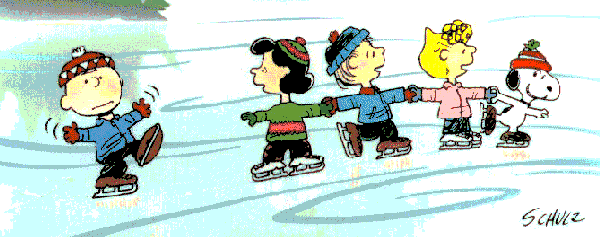      					Holy Martyrs Family Skate Event – FREE FOR ALL      January 7, 2017 From 11:30am - 12:30pmBWG Leisure Center – Green Arena